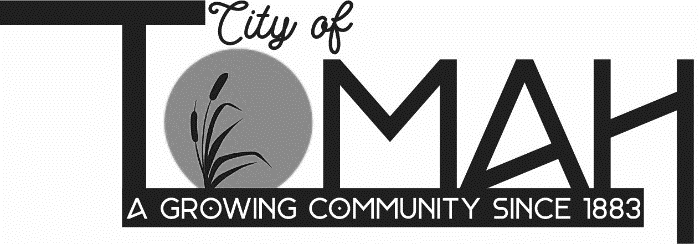 LONG RANGE PLANNING COMMITTEE MINUTESThe City of Tomah Long Range Planning Committee (LRPC) met in session on Tuesday, March 26, 2024, at 5:30 p.m. in the Municipal Building, 819 Superior Ave, Tomah, WI, and via Zoom teleconference. The meeting access information was provided on the posted agenda. The meeting agenda notice was posted at City Hall and on the City’s website in compliance with the provisions of Section 19.84 Wisconsin Statues.  Call to Order – Roll Call:  Eric Prise called the meeting to order at 5:30 p.m. Members present: E. Prise, Mike Murray Tina Thompson, Travis Scholze, and Shawn Zabinski. Absent: Jeff Holthaus and Pete Reichardt. Quorum present. Also in attendance: Building and Zoning Administrator Shane Rolff and Deputy City Clerk Nicole Jacobs.Approval of January 17, 2024, Long Range Planning Committee meeting minutes:  Motion by T. Thompson, second by S. Zabinski, to approve the minutes of the January 17, 2024, meeting. Motion carried.Discussion of Economic Development Work Plan prioritization: B. Rohr of Vandewalle & Associates described the items identified by staff that they would like Vandewalle to assist the city with. Rohr wanted to bring it to the LRPC for feedback as to what committee members would like to see prioritized. Committee members indicated that they would like to prioritize items that would be the most impactful to the city and show visible progress or return on investment. S. Rolff suggested prioritizing marketing as other things such as relationship building and developing contacts take time and don’t happen overnight. The discussion included developing an economic development webpage for the city website. The site would include marketing materials, which would be monitored and updated on a regular basis. Discuss and review the Comprehensive Plan draft: B. Rohr took the committee through a review of the first draft of the updated Comprehensive Plan. The draft includes the results of the online public survey, updated data, and strategic changes from the 2013 plan to reflect data trends, survey results and plans that have been completed. The majority of changes occurred in the Land Use section and Action Plan section. Vandewalle revamped Future Land Use category names, policies, and associated zoning districts. The Action Plan was revamped to reflect completed projects, new ideas and references to applicable plans. Rohr explained that the next draft will include changes recommended by the committee, as well as updated maps, documents with photos, covers, and example images.Next meeting date: Tuesday, April 23, 2024, at 5:30 p.m.Adjournment:  Motion by T. Thompson, second by T. Scholze to adjourn the meeting at 6:44 p.m. Motion carried.  Respectfully submitted by:Nicole JacobsNicole Jacobs, Deputy City Clerk, March 27, 2024 